     Le CLPS de Mons-Soignies a le plaisir de vous inviter  à la formationConfirmation de participationà renvoyer ou faxer au Centre Local de Promotion de la Santé de Mons-Soignies, à l’attention de Delphine Carlier30 rue de la Loi à 7100 La Louvière - Fax 064/26.14.73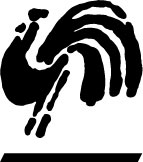 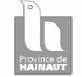 Sensibilisation à la grille d’analyse : « Le temps de midi dans nos écoles : dans quelles conditions ? Par K.De Jonghe et S.Gérin de l’OSHDate : Mercredi 06/11/2013Mardi 26/11/2013 de 13h15 à 16h30Lieu : CLPS30 rue de la Loi 7100 La LouvièreNom……………………………………………………………………………………..Prénom……………………………………………………………………………………..Institution……………………………………………………………………………………..Adresse……………………………………………………………………………………………………………………………………………………………………………….Téléphone……………………………………………………………………………………..E-mail……………………………………………………………………………………..